Projekt Moderní škola, registrační číslo projektu CZ.1.07/1.4.00/21.3590Příjemce: Základní škola Velké Přílepy, okr. Praha-západ, Pražská 38, 252 64 Velké PřílepyNázev materiálu:      How many, how muchAutor materiálu:	Ing. Adéla ChvojkováZařazení materiálu:Šablona:		Inovace a zkvalitnění výuky směřující k rozvoji výuky cizích jazyků (II/2)Sada:			22_03Předmět:		Anglický jazyk, 6. ročníkČíslo DUM:		22_03_11Ověření materiálu ve výuce:Datum ověření:		10.5. 2013Ověřující učitel		Ing. Adéla ChvojkováTřída				VI. třída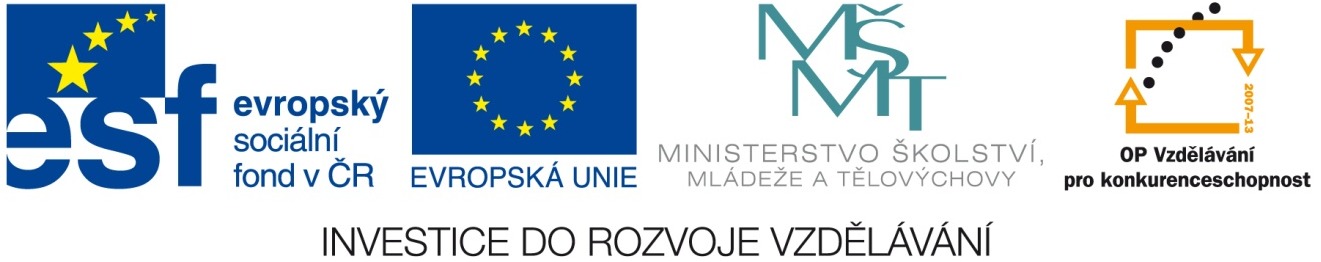 Úvod: Žáci se naučí rozdíl v používání slovních spojení how many a how much.Metodika: Nejdříve žáky seznámíme s danou problematikou a nastíníme příklady. Poté, si žáci sami                   vypracují daná cvičení. Do prvního cvičení doplňují dle podstatného jména How much, nebo                   How many. Ve druhém cvičení sami vypisují počitatelná, nebo nepočitatelná podstatná jména.                   Na závěr rozdělují podstatná jména do dvou kolonek, podle toho, zda u nich používáme How                   many, nebo How much.Zdroje: vlastní práceGrammar:How many používáme u počitatelných podstatných jmennapř. How many students are there in your class?           How many friends did you have in primary school?How muchpoužíváme u nepočitatelných podstatných jmennapř. How much money do you need?         How much milk have we got in the fridge?Doplň How much, nebo How manyWe need some milk. ______________ do we need?I need some oranges. ____________ do you  need?She needs some books. ___________ does she need?__________________ beers does he drink a day?__________________ children are there?_________________ bootles of water are there in the cupboard?_________________ Americans did you meet?Doplň libovolné podstatné jménoI need some ________________. How many?I need some ________________. How much?She needs some _____________. How many?She needs some _____________. How much?Rozděl slova do správné kolonkyHOW MANY                                                   HOW MUCHřešeníDoplň How much, nebo How manyWe need some milk. _____How much_________ do we need?I need some oranges. __How many__________ do you  need?She needs some books. ___How many________ does she need?____How much______________ beers does he drink a day?_____How many_____________ children are there?____How many_____________ bootles of water are there in the cupboard?____How many_____________ Americans did you meet?Doplň libovolné podstatné jménoI need some _______apples_________. How many?I need some _____coffee___________. How much?She needs some ___books__________. How many?She needs some ___money__________. How much?Rozděl slova do správné kolonkyHOW MANY                                                  HOW MUCHapple, egg, children, doll, boy, tomato,     sugar, milk, fruit, money, tea, pork, fish, door                                                            beefMartina Chaloupková[Vyberte datum.]sugarapplemilkfruitmoneyteaeggchildrenporkfishdollbeefboytomatodoorsugarapplemilkfruitmoneyteaeggchildrenporkfishdollbeefboytomatodoor